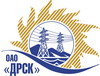 Открытое Акционерное Общество«Дальневосточная распределительная сетевая  компания»Протокол заседания Закупочной комиссии по вскрытию поступивших конвертовг. БлаговещенскСПОСОБ И ПРЕДМЕТ ЗАКУПКИ: Открытый электронный запрос предложений на право заключения Договора на выполнение работ: «Ремонт здания служебно-бытовое Н-Увал  филиала АЭС».Закупка проводится согласно ГКПЗ 2015 г. раздела  1.1 «УР»  № 745  на основании приказа ОАО «ДРСК» от  22.04.2015 г. № 139.Плановая стоимость 2 985 000,00 рублей без учета НДСПРИСУТСТВОВАЛИ: члены постоянно действующей Закупочной комиссии ОАО «ДРСК» 2 уровня.ОТМЕТИЛИ:1. В ходе проведения запроса предложений было получено 3 (три) предложения, конверты с которыми были размещены в электронном виде на Торговой площадке Системы www.b2b-energo.ru.2. Вскрытие конвертов было осуществлено в электронном сейфе организатора запроса предложений на Торговой площадке Системы www.b2b-energo.ru автоматически.3. Дата и время начала процедуры вскрытия конвертов с предложениями участников: 04:00 (московского времени) 08.07.2015 г.4. Место проведения процедуры вскрытия конвертов с предложениями участников: Торговая площадка Системы www.b2b-energo.ru5. В конвертах обнаружены предложения следующих участников запроса предложений:Ответственный секретарь Закупочной комиссии 2 уровня ОАО «ДРСК»	               М.Г. ЕлисееваТехнический секретарь Закупочной комиссии 2 уровня ОАО «ДРСК»	Т.В. Коротаева№ 554/УР-В«08» июля 2015 г.№Наименование участника и его адресОбщая цена предложения на участие в запросе предложений1ООО "КАМИЛА" (675000, Россия, Амурская обл., г. Благовещенск, ул. Северная, д. 167, лит. А)Предложение: подано 06.07.2015 в 11:24
Цена: 2 935 586,97 руб.  без учета НДС2ООО "Династия" (675000, Россия, Амурская область, г. Благовещенск, ул. Забурхановская, 98)Предложение: подано 06.07.2015 в 10:58
Цена: 2 950 024,81 руб. без учета НДС3ООО "Прометей" (675000 Амурская обл. г. Благовещенск ул. Островского, дом 65, помещение 6)Предложение: подано 06.07.2015 в 08:46
Цена: 2 960 000,00 руб. без учета НДС